Arbeitsplan     NMS KematenVor-/Nachname: ______________________ Klasse: ___(Schüler/in)Freiwillig für Fleißige …Überprüft und besprochen mit einem Erziehungsberechtigten: Kontrollieren Sie bitte nur auf Vollständigkeit und nicht auf Richtigkeit!!!Datum: __________________Unterschrift des Erziehungsberechtigten: _______________________________________________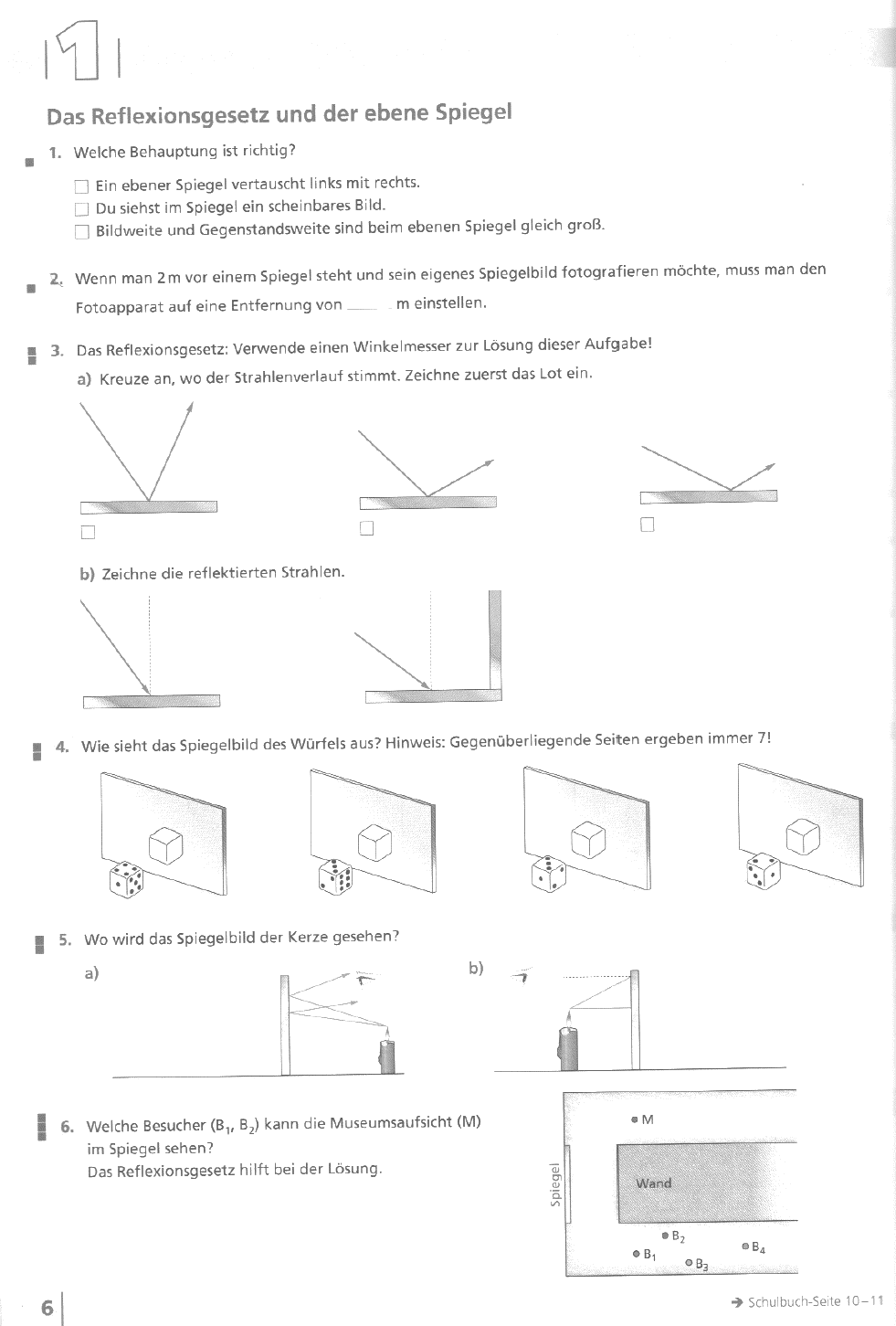 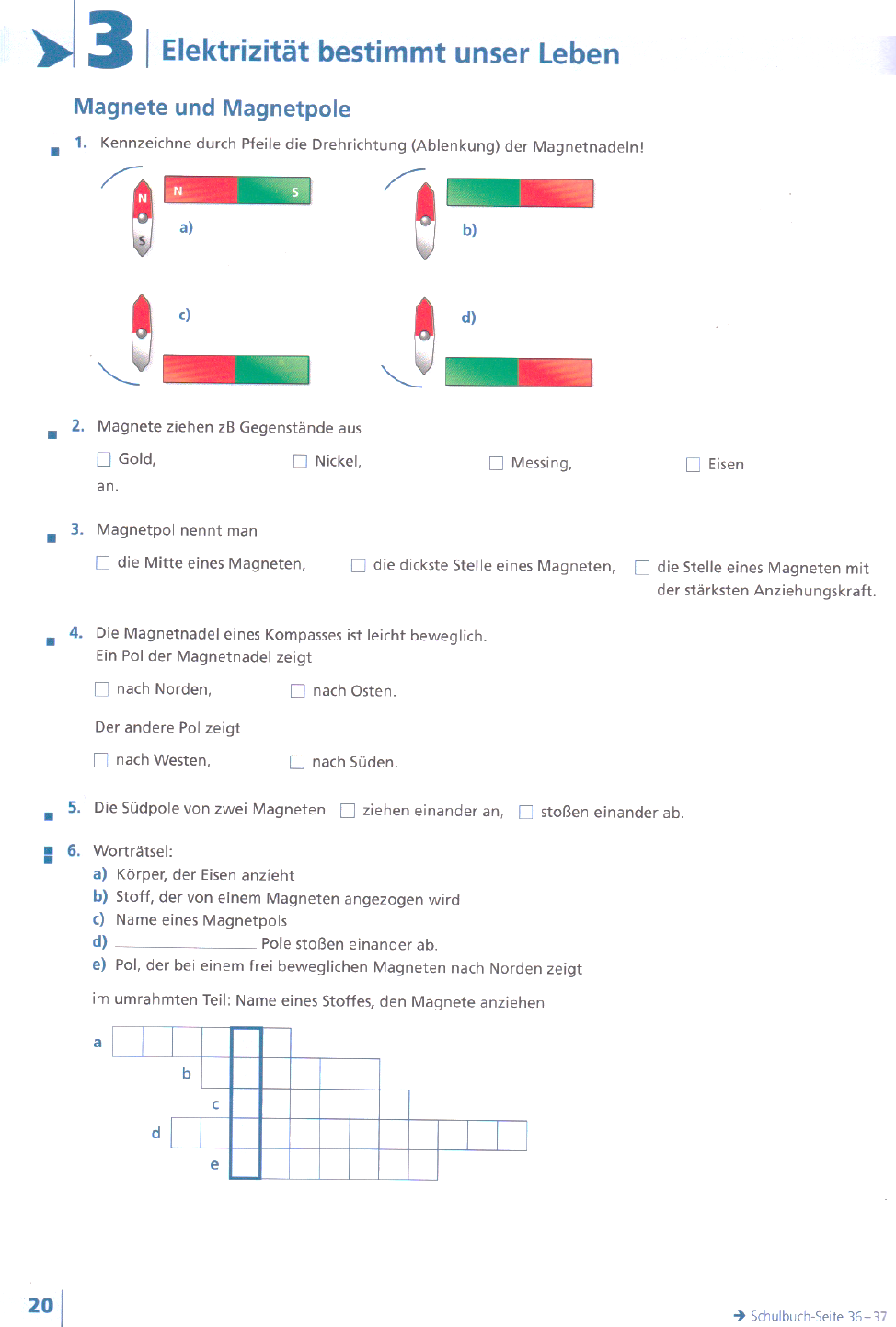 Fach:Physik 4. KlasseSchulwoche: 3215..04. – 17.04.2020Aufgabenstellung:Arbeitsmaterial (drücke STRG und klicke auf den Link)Erledigt am:Bearbeite die Seite 6 und Seite 20 im Arbeitsheft “Physik verstehen 4”.Wenn ihr die Aufgaben schon in der Schule gemacht habt, erledige sie noch einmal mit dem angehängten pdf. Die Lösungen gibt es nächste Woche.Arbeitsheft oder pdfAufgabenstellung:Link:Erledigt am:Schau dir diese Videos in youtube an https://www.youtube.com/watch?v=pSZijFopOf0https://www.youtube.com/watch?v=332W6TYybeE